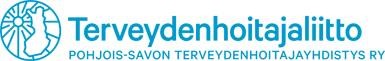 SUOMEN TERVEYDENHOITAJALIITTO STHL R.Y. Pohjois-Savon terveydenhoitajayhdistys ry. VUOSIKOKOUKSEN PÖYTÄKIRJA 	 Aika  	tiistai 21.2.2017 klo 17.00  Paikka 	Säästöpankki Optian kokoustila, osoite: Kauppakatu 22, 70100 Kuopio Läsnä            Maiju Stranius, Ulla Kauppinen-Kymäläinen, Helena Törmi, Kirsi Santala, Meri-Tuulia Koskinen	KOKOUKSEN AVAUS Kokous avattiin klo 17.40KOKOUKSEN LAILLISUUS JA PÄÄTÖSVALTAISUUS Kokous todettiin lailliseksi ja päätösvaltaiseksi. KOKOUKSEN TYÖJÄRJESTYKSEN HYVÄKSYMINEN Työjärjestys hyväksyttiinKOKOUKSEN PUHEENJOHTAJAN, SIHTEERIN, PÖYTÄKIRJAN TARKASTAJIEN (2) JA ÄÄNTENLASKIJOIDEN (2) VALINTA Esitettiin puheenjohtajaksi Kirsi Santalaa ja tätä kannatetiin.Esitettiin sihteeriksi Ulla Kauppinen-Kymäläistä ja tätä kannatetiin.Esitettiin pöytäkirjan tarkastajiksi ja äänten laskijoiksi Meri-Tuulia Koskista ja Helena Törmiä.VUODEN 2016 TOIMINTAKERTOMUS Luettiin vuoden 2016 toimintakertomus ja hyväksyttiin se pienin muutoksin.TILIKERTOMUS VUODELTA 2016 JA TILINTARKASTAJIEN LAUSUNTOKirsi Santala esitteli tilikertomuksen vuodelta 2016 ja tilikertomuksessa havaittiin 0,03 € kirjausvirhe. Tämä korjattiin ja hyväksyttiin korjauksen jälkeen. Tilintarkastajien lausunto luettiin ja tilitarkastajat puolsivat toiminnan hyväksymistä.TILI- JA VASTUUVAPAUDEN MYÖNTÄMINEN Hallitukselle myönnettiin tili- ja vastuuvapaus vuoden 2016 toiminnasta.  JÄSENMAKSUN MÄÄRÄÄMINEN Yhdistyksellä ei ole tarvetta määrittää erillistä jäsenmaksua vuodelle 2016.TOIMINTASUUNNITELMA JA TALOUSARVIO VUODELLE 2017 Toimintasuunnitelma ja talousarvio esiteltiin kokouksessa vuodelle 2017 ja nämä hyväksyttiin. Toiminnassa tavoitteena on tulojen ja menojen suhteen tasapainoinen, noin 0-tulos. YHDISTYKSEN HALLITUKSEN JÄSENTEN LUKUMÄÄRÄSTÄ PÄÄTTÄMINEN JA JÄSENTEN VALINTA EROVUOROISTEN TILALLEErovuorossa: 	Fatima Moursad	               Maaninka  jatkaa		Ulla Kauppinen-Kymäläinen 	Siilinjärvi jatkaa	 	 	Meri-Tuulia Koskinen 	 	Lapinlahti jatkaa	 	 	Jenni Valkama 	 	Kuopio eroaa	 	 	Lauriina Hangassalo 	 	Kuopio eroaa		Päätettiin pienentää hallituksen kokoa 8 jäsenestä 6 jäseneen + puheenjohtaja ja kaksi varajäsentä. YHDISTYKSEN PUHEENJOHTAJAN VALINTA Esitettiin puheenjohtajaksi Maiju Straniusta (Kuopio).RAHASTONHOITAJAN VALINTA Rahastonhoitajaksi esitettiin Minna Antikaista (Vieremä). TOIMINNANTARKASTAJIEN (2) JA VARATOIMINNANTARKASTAJIEN (2) VALINTA Toiminnantarkastajaksi esitettiin Kirsi Santalaa ja Hanne Ålanderia. Varatoiminnantarkastajia ei valittu. 14.	LIITON EDUSTAJISTON JÄSENTEN (2) VALINTA JA VARAJÄSENTEN (2) VALINTAEsitetään Raija Tuomelaa (Juankoski), 1. varalle Minna Antikainen (Vieremä) ja 2. varalle Satu Arbelius (Lapinlahti). Toiseksi edustajaksi valittiin Ulla Kauppinen-Kymäläinen (Siilinjärvi) ja hänelle 1. varalle Maiju Stranius (Kuopio) ja 2. varalle Kirsi Santala (Kuopio).YHDISTYKSEN KOKOUKSEN KUTSUMISTAVASTA PÄÄTTÄMINENJäsenistölle lähetetään henkilökohtainen kutsu sähköpostilla ja luottamusmiesten kautta ja yhdistyksen kotisivuille tulee kokouskutsu. Mahdollisuuksien mukaan kutsutaan osallistujat myös Terveydenhoitaja lehden- ilmoituksen kautta. MUUT ESILLE TULEVAT ASIAT  Helena Törmi esitteli tulevaa toimikuntamuutosta. Terveydenhoitaja liittoon tulee verkkopohjaisia jaostoja, joihin tarvitaan yhdistysten jäseniä ehdokkaiksi. Tiedottaja lähettää jäsenkirjeen jäsenistölle, jotta 31.3.2017 mennessä saataisiin myös Pohjois-Savon Terveydenhoitajayhdistyksen jäseniä ehdolle. KOKOUKSEN PÄÄTTÄMINEN Kokous päätettiin klo 19.30. ____________________________	______________________________ Maiju Stranius		Ulla Kauppinen-Kymäläinen____________________________	______________________________ Helena Törmi		Meri-Tuulia Koskinen